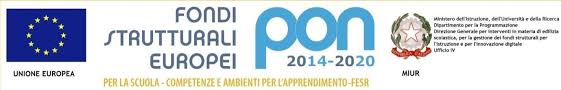 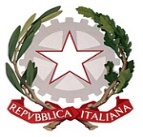 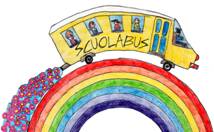 ISTITUTO COMPRENSIVO MASSAROSA 1°Scuola dell’Infanzia, Primaria e Secondaria di 1° GradoVia Cavalieri di V. Veneto,221 – 55054 Massarosa (Lu) 0584/977734  Cod.Fisc.82012170468 Cod.Univoco  UFBAARPeo: luic830004@istruzione.it      Pec: luic830004@pec.istruzione.itweb: www.massarosa1.edu.itPON  Annualità 2021 / Progetto  10.2.2A-FSEPON-TO-2021-104 “Un ponte per l'estate: pronti, partenza, via!”- CUP: G73D21001040006 -  Bando di selezione per il reclutamento di insegnanti di sostegno in collaborazione plurima o personale esterno all’IstitutoALLEGATO 1Al Dirigente Scolastico I.C. Massarosa 1Oggetto: Domanda di partecipazione alla gara per la selezione di Insegnante di sostegno  esterno Progetto  10.2.2A-FSEPON-TO-2021-104 Un ponte per l'estate: pronti, partenza, via!	Il/la sottoscritto/a ____________________________________ nato/a a __________________(____) Il ___/___/______ codice fiscale _______________________ residente a ___________________________(____) in via ____________________________ n. ____  Recapito telefono fisso _______________________ cellulare ____________________________ indirizzo E-Mail_____________________________________  CHIEDEdi partecipare alla selezione per l’attribuzione dell’incarico (indicare con una X il ruolo per il quale si presenta la candidatura)REQUISITI  DI ACCESSO PER IL BANDO DI SELEZIONE:Alla selezione può partecipare il personale in collaborazione plurima o esterno all’Istituto in possesso dei seguenti titoli di accesso:insegnanti in possesso di specializzazione in sostegnoAttestazione  di almeno1  esperienza formativa  inerente alla candidatura;A tal fine, consapevole della responsabilità penale e della decadenza da eventuali benefici acquisiti nel caso di dichiarazioni mendaci, dichiara sotto la propria responsabilità quanto segue:di aver preso visione del bando;di essere cittadino_______________________________;di essere in godimento dei diritti politici;di essere/Non essere dipendente di altre amministrazioni _____________________________________;di non aver subito condanne penali di possedere il seguente titolo di studio ________________________________________________conseguito il ____/____/______ presso ________________________________________________Si allega alla presente curriculum vitae in formato europeo.Data _____/_____/______			                 Firma ___________________________Il/la sottoscritto/a, ai sensi della legge 196/03, autorizza L’Ente Scolastico al trattamento dei dati contenuti nella presente autocertificazione esclusivamente nell’ambito e per i fini istituzionali della Pubblica Amministrazione.Data _____/_____/______			                 Firma ___________________________Allegato 2Al Dirigente ScolasticoDell’IC Massarosa 1PON  Annualità 2021 / Progetto  10.2.2A-FSEPON-TO-2021-104 “Un ponte per l'estate: pronti, partenza, via!”- CUP: G73D21001040006 -  Bando di selezione per il reclutamento di insegnante di sostegno esterno all’IstitutoIl / La sottoscritto/a _______________________________________________ nato/a ________________ (_____) il _____/____/______ compila, sotto la propria personale responsabilità, la seguente griglia di valutazione:Data________________                                               Firma __________________________________TITOLO MODULOORE PERIODOWe are one: percorso di empowerment per giovani e attivi cittadini del mondo30Giugno-luglio 2022Adattamento consapevole al cambiamento 30a.s.21-22Corso di latino (orientamento)30a.s.21-22Corso di tedesco (orientamento30a.s.21-22Corso di spagnolo (orientamento)30a.s.21-22Alfabetizzazione motoria3028 giugno-21 luglio 2021Piccoli matematici crescono: percorsi di recupero e potenziamento in matematica30a.s.21-22E’ solo la lingua che ci fa eguali30Settembre-ottobre 2021Estate in fattoria3019-24 luglio 2021Cuccioli  di giganti a Massarosa 2021305-9 luglio 2021Alla scoperta del padule di Massaciuccoli3026-30 luglio 2021Sarabanda30Luglio 2021TITOLI CULTURALI N. corsi/esperienze(Da compilare a cura del candidato)Votazione laurea fino a 105 (1 punto)Votazione laurea fino a 106-110 (2 punti)Votazione 110 e lode (3 punti)Possesso Diploma magistrale (2 punti)Esperienze formative inerenti all’azione (2 punti ad esperienza)Altri titoli culturali (1  punto per ogni  titolo)specificare